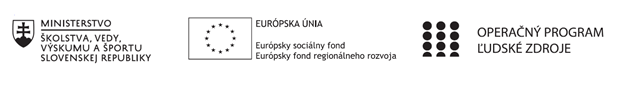 Správa o činnosti pedagogického klubu Príloha:Prezenčná listina zo stretnutia pedagogického klubuPríloha správy o činnosti pedagogického klubu              PREZENČNÁ LISTINAMiesto konania stretnutia: Gymnázium, Hlinská 29, ŽilinaDátum konania stretnutia:12.04.2021Trvanie stretnutia: od 14:00 hod.do 17:00 hod.	Zoznam účastníkov/členov pedagogického klubu:Meno prizvaných odborníkov/iných účastníkov, ktorí nie sú členmi pedagogického klubu  a podpis/y:Prioritná osVzdelávanieŠpecifický cieľ1.1.1 Zvýšiť inkluzívnosť a rovnaký prístup ku kvalitnému vzdelávaniu a zlepšiť výsledky a kompetencie detí a žiakovPrijímateľGymnáziumNázov projektuGymza číta, počíta a bádaKód projektu  ITMS2014+312011U517Názov pedagogického klubu SLOVGYMZADátum stretnutia  pedagogického klubu12.04.2021Miesto stretnutia  pedagogického klubuGymnázium, Hlinská 29, ŽilinaMeno koordinátora pedagogického klubuLenka ŠtalmachováOdkaz na webové sídlo zverejnenej správywww.gymza.skManažérske zhrnutie:krátka anotácia, kľúčové slová čitateľská gramotnosť; čitateľské zručnosti žiakov, kľúčové pojmy, efektivita učenia sa, motivácia žiakov; komunikačné zručnosti žiakov;metódy a techniky na podporu porozumenia textu: čitateľský postup 3 – 2 – 1, čitateľský postup 5 – 4 – 3 – 2 – 1Hlavné body, témy stretnutia, zhrnutie priebehu stretnutia:Charakteristika čitateľských postupov 3-2-1, 5-4-3-2-1- v rámci postupu 3 – 2 - 1 žiak vyhodnocuje získané informácie v troch krokoch: 3 dôležité veci, ktoré boli v texte – vyhľadá 3 informácie, ktoré považuje za dôležité2 veci, ktoré ťa zaujali – vypíše 2 informácie, ktoré ho zaujali preto, že ide o nové informácie, alebo ktoré neboli v súlade s jeho doterajšími vedomosťami,  apod. 1 vec, na ktorú v texte nenašiel odpoveď – môže ísť o menej zrozumiteľný text, prípadne porozumeniu textu bráni nedostatok skúseností alebo predchádzajúcich vedomostí žiaka a pod.- v rámci podobného postupu 5 – 4 – 3 – 2 – 1 žiak vyhodnocuje získané informácie v piatich krokoch: 5 nových informácií - vyhľadá úplné nové, doteraz nepoznané informácie4 informácie týkajúce sa hlavnej myšlienky – sústreďuje sa na kľúčové informácie v texte3 nové slová, ktoré si našiel v texte – najmä slová potrebné na porozumenie textu, napr. nové, neznáme termíny2 informácie, ktoré si už poznal – žiak vychádza nielen z vedomostí, ale aj vlastných skúseností, apod.1 vec, na ktorú si nenašiel v texte odpoveďPrezentácia skúseností s využívaním čitateľských postupov 3-2-1 a  5-4-3-2-1- uvedené čitateľské postupy sú vhodné na vytváranie vzťahu k textu a vyhodnocovaniu informácií ; súčasne umožňujú žiakovi konfrontovať s informáciami v texte svoje individuálne vedomosti a skúsenosti, v záverečnom kroku žiak získava motivciu pre ďalšiu štúdium          III.     Tvorba úloh na rozvoj čitateľskej gramotnosti s využitím  čitateľských postupov 3-2-1,                     5-4-3-2-1 v rámci vyučovacích hodín SJL v 1.ročníku:Slovenský jazyk a literatúra v 1.ročníku:Závery a odporúčania:Členky pedagogického klubu SLOVGYMZA si pripomenuli základné princípy čitateľských postupov 3-2-1 a 5-4-3-2-1. Členky pedagogického klubu SLOVGYMZA prezentovali svoje doterajšie skúsenosti s využívaním čitateľských postupov 3-2-1 a 5-4-3-2-1 na vyučovacích hodinách SJL.Členky pedagogického klubu SLOVGYMZA vytvárali pracovné listy a plány vyučovacích hodín zamerané  na aplikáciu čitateľských postupov 3-2-1 a 5-4-3-2-1 v rámci vybraných tém slovenského jazyka a literatúry v 1. ročníku .       IV.         Realizovať vyučovacie hodiny s využitím vypracovaných pracovných listov a plánov                      vyučovacích hodín.                    Z: vyučujúce SJL v 1.ročníku                    T: priebežne počas školského roka v súlade s TVVPV.       Pokračovať vo vytváraní  banky úloh, zameraných na aplikáciu čitateľských stratégií.Z: členky PK SLOVGYMZAT: priebežne do 30.6.202114. Vypracoval (meno, priezvisko)Katarína Červencová15. Dátum12.04.202116. Podpis17. Schválil (meno, priezvisko)Lenka Štalmachová18. Dátum12.04.202119. PodpisPrioritná os:VzdelávanieŠpecifický cieľ:1.1.1 Zvýšiť inkluzívnosť a rovnaký prístup ku kvalitnému vzdelávaniu a zlepšiť výsledky a kompetencie detí a žiakovPrijímateľ:GymnáziumNázov projektu:Gymza číta, počíta a bádaKód ITMS projektu:312011U517Názov pedagogického klubu:SLOVGYMZAč.Meno a priezviskoPodpisInštitúcia1.Anna BlunárováGymnázium, Hlinská 29, Žilina2.Katarína ČervencováGymnázium, Hlinská 29, Žilina3.Mária KariakinováGymnázium, Hlinská 29, Žilina4. Helena KrajčovičováGymnázium, Hlinská 29, Žilina5. Lenka ŠtalmachováGymnázium, Hlinská 29, Žilinač.Meno a priezviskoPodpisInštitúcia